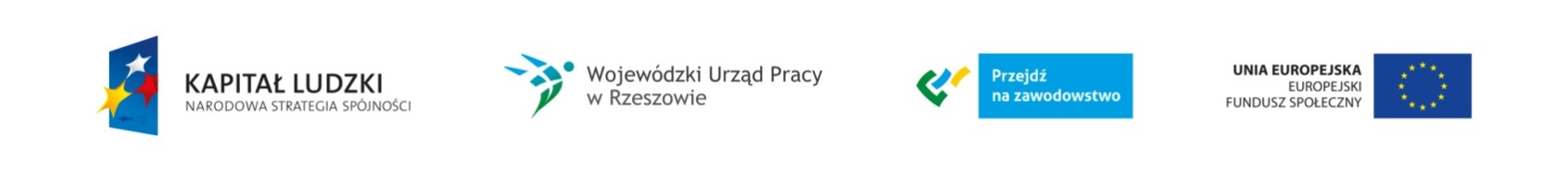 Podkarpacie stawia na zawodowców                                                                                                 Nr Projektu WND-POKL.09.02.00-18-001/12ZAPROSZENIE DO SKŁADANIA OFERT                                                                                dla zamówień o wartości nie przekraczającej                                                                             wyrażonej w złotych równowartości 30 000 euroGmina Tarnobrzeg                                                                                                                             ul. Kościuszki 32                                                                                                                                 39-400 Tarnobrzeg                                                                                                                              NIP 867-20-79-199                                                                                                                      REGON 830409092zwana w dalszej części Zaproszenia Zamawiającym, działająca przez Pełnomocnika  Marka Szczytyńskiego – Dyrektora Zespołu Szkół Ponadgimnazjalnych Nr 2 im. Bartosza Głowackiego, 39-400 Tarnobrzeg, ul. Kopernika 18, tel. 15 822-55-57, www.rolnik.tbg.net.pl zaprasza do składania ofert w postępowaniu o udzielenie zamówienia pn: „Dostawa materiałów biurowych” w ramach projektu „Podkarpacie stawia na zawodowców” współfinansowanego przez Unię Europejską ze środków Europejskiego Funduszu Społecznego Priorytet IX. Rozwój wykształcenia i kompetencji w regionie w ramach Działania 9.2 Programu Operacyjnego Kapitał Ludzki – Podniesienie atrakcyjności i jakości szkolnictwa zawodowego. Rodzaj zamówienia: dostawyOkreślenie przedmiotu zamówienia:Przedmiotem zamówienia jest:dostawa materiałów biurowych dla potrzeb obsługi projektu „Podkarpacie stawia na zawodowców”.  Asortyment i ilość zamawianych materiałów zawiera „Wykaz materiałów” stanowiący załącznik nr 1 do Zaproszenia do złożenia oferty. Wartość zamówienia będzie wynikała z przemnożenia planowanej ilości zamawianych materiałów i cen jednostkowych. Nazwa i kod Wspólnego Słownika Zamówień CPV:   30100000-0 Maszyny biurowe, sprzęt i materiały, z wyjątkiem komputerów, drukarek i mebli 30197644-2 Papier kserograficzny 30199230-1 Koperty 30125110-5 Toner do drukarek laserowych/faksów   30199500-5 Segregatory, pudełka na listy, pudełka do przechowywania i podobne wyrobySposób uzyskania informacji dotyczących przedmiotu zamówienia: Szczegółowe informacje dotyczące przedmiotu zamówienia można uzyskać osobiście w siedzibie zamawiającego tj. – Zespół Szkół Ponadgimnazjalnych nr 2 im Bartosza Głowackiego w Tarnobrzegu; ul. Kopernika 18 (sekretariat szkoły) lub telefonicznie pod numerem tel. 15 822-55-57.                                                                                                          Osoby uprawnione do kontaktów z wykonawcami:Marzena Karwat –Asystentka Koordynatora Projektu Marek Szczytyński – Dyrektor SzkołyTermin wykonania zamówienia:  Zamówienie będzie wykonane  do dnia 15.10.2014 roku.      4. Specyfikacja zamówienia:Oferta powinna zawierać sumaryczną cenę obejmującą materiały o nazwie, jednostce miary     i ilości określonej w załączniku nr 1. Koszty dostawy pokrywa wykonawca; Opis sposobu wyboru oferty najkorzystniejszej: Oferta z najniższą ceną złożona przez wykonawcę, spełniającego określone wymogi 
 specyfikacji zostanie wybrana jako oferta najkorzystniejsza.Miejsce i termin składania ofert:Oferty należy składać w siedzibie Zespołu Szkół Ponadgimnazjalnych Nr 2 
w Tarnobrzegu, ul. Kopernika 18 (sekretariat szkoły) osobiście lub pocztą w terminie do dnia 09.10.2014 r do godz. 10.00. Otwarcie nastąpi w dniu 09.10.2014 r. o godz.11.30 Ofertę należy umieścić w zamkniętym opakowaniu, uniemożliwiającym odczytanie zawartości bez uszkodzenia tego opakowania. Opakowanie winno być oznaczone nazwą (firmą) i adresem Wykonawcy, zaadresowane na adres: Zespół Szkół Ponadgimnazjalnych nr 2 im B. Głowackiego 
w Tarnobrzegu, ul. Kopernika 18, 39-400 Tarnobrzegoraz opatrzone nazwą zamówienia: „DOSTAWA MATERIAŁÓW BIUROWYCH W PROJEKCIE PODKARPACIE STAWIA NA ZAWODOWCÓW” Nie otwierać przed dniem  09.10.2014 r. do godz. 11.30Informacja o wyborze najkorzystniejszej oferty: Informacja o wyborze najkorzystniejszej oferty zawierająca: nazwę (firmę), siedzibę   i adres wykonawcy, którego ofertę wybrano jako najkorzystniejszą zostanie przekazana 
wykonawcom w terminie 7 dni od dnia składania ofert.Informacja o terminie i miejscu podpisania umowy:                                                                                             Informacja o terminie i miejscu podpisania umowy zostanie przekazana telefonicznie Wykonawcy, którego oferta będzie wybrana, jako najkorzystniejsza. Tarnobrzeg, dnia 02.10.2014 rPodkarpacie stawia na zawodowców                                                                                                 Nr Projektu WND-POKL.09.02.00-18-001/12Załącznik nr 1 do Zaproszenia do złożenia oferty w postępowaniu o udzielenie zamówienia pn:  „Dostawa materiałów biurowych”Wykaz materiałów biurowych:Lp.NazwaJednostka miaryIlość1Papier ksero A-4 80g/m2 białość min CIĘ 161     (1 ryza=500 sztuk) ryza702Papier wizytówkowy gładki  250g/m2 w kolorze- kość słoniowa 20 arkuszyopakowanie53Koszulki A-4 krystaliczna 50 mic (opak.=100szt.)opakowanie204Skoroszyt kartonowy A4 zwykły biały, wykonany z białego kartonu o gramaturze 250 g/m2 sztuka2005Segregator z mechanizmem dźwigowym A4, grzbiet 75 mm, oklejony na zewnątrz PCV, na dolnych krawędziach metalowe okucia, etykiety grzbietowe dwustronnesztuka206Zeszyt A-4 w laminowanej twardej oprawie       96-kartkowy kratkasztuka57Tusz do drukarki model DCP - J140W kolorowej (kolor żółty, niebieski, czerwony, czarny)zestaw18Toner do ksero Toshiba e-studio 182sztuka19Toner do urządzenia wielofunkcyjnego Brother model DCP-7070DWsztuka 3